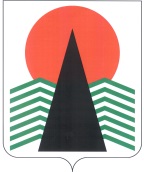 АДМИНИСТРАЦИЯ  НЕФТЕЮГАНСКОГО  РАЙОНАпостановлениег.НефтеюганскО подготовке проекта о внесении изменений в местные нормативы градостроительного проектирования Нефтеюганского района	На основании статьи 29.4 Градостроительного кодекса Российской Федерации, Федерального закона от 06.10.2003 № 131-ФЗ «Об общих принципах организации местного самоуправления в Российской Федерации», Устава муниципального образования Нефтеюганский район, решения Думы Нефтеюганского района 
от 21.08.2014 № 498 «Об утверждении Порядка подготовки, утверждения местных нормативов градостроительного проектирования Нефтеюганского района и внесения изменений в них»  п о с т а н о в л я ю:Подготовить проект о внесении изменений в местные нормативы градостроительного проектирования Нефтеюганского района, утвержденные решением Думы Нефтеюганского района от 25.03.2015 № 573.Департаменту градостроительства и землепользования администрации района (А.Д.Калашников):Организовать учет предложений от органов местного самоуправления Нефтеюганского района и заинтересованных лиц по проекту о внесении изменений 
в местные нормативы градостроительного проектирования Нефтеюганского района. В течение 15 дней с момента подписания настоящего постановления обеспечить подготовку технического задания на выполнение работы по внесению изменений в местные нормативы градостроительного проектирования Нефтеюганского района Ханты-Мансийского автономного округа – Югры 
и направить в муниципальное казенное учреждение «Управление по делам администрации Нефтеюганского района» для заключения муниципального контракта.Разместить проект о внесении изменений в местные нормативы градостроительного проектирования Нефтеюганского района на официальном сайте органов местного самоуправления Нефтеюганского района и официально опубликовать в газете «Югорское обозрение», не менее чем за два месяца 
до их утверждения.Направить проект о внесении изменений в местные нормативы градостроительного проектирования Нефтеюганского района на утверждение в Думу Нефтеюганского района.Утвержденные изменения в местные нормативы градостроительного проектирования Нефтеюганского района разместить в федеральной государственной информационной системе территориального планирования в срок, не превышающий пяти дней со дня утверждения.Предложения от органов местного самоуправления Нефтеюганского района и заинтересованных лиц по проекту о внесении изменений в местные нормативы градостроительного проектирования Нефтеюганского района, а также обоснование данных предложений направляются с указанием фамилии, имени, отчества, контактного телефона и адреса проживания (для физических лиц), с указанием наименования, основного государственного регистрационного номера, места нахождения и адреса (для юридических лиц) в письменном виде и (или) 
в электронном виде в департамент градостроительства и землепользования администрации Нефтеюганского района по адресу: 628309, Ханты-Мансийский автономный округ – Югра, г.Нефтеюганск, микрорайон 3, дом 21, телефон 
8(3463)250105, адрес электронной почты: dgiz@admoil.ru.Установить сроки приема предложений по проекту о внесении изменений 
в местные нормативы градостроительного проектирования Нефтеюганского района один месяц со дня опубликования настоящего постановления.Настоящее постановление подлежит опубликованию в газете «Югорское обозрение» и размещению на официальном сайте органов местного самоуправления Нефтеюганского района.Контроль за выполнением постановления возложить на директора 
департамента имущественных отношений – заместителя главы Нефтеюганского 
района Ю.Ю.Копыльца.Глава района							Г.В.Лапковская02.04.2018№ 459-па№ 459-па